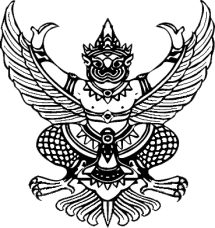 ประกาศองค์การบริหารส่วนตำบลหินดาดเรื่อง ประกาศใช้แผนประเมินความเสี่ยงการทุจริตประจำปี งบประมาณ พ.ศ. ๒๕๖๔-----------------------------------------	ด้วย องค์การบริหารส่วนตำบลหินดาด ได้จัดทำแผนประเมินความเสี่ยงการทุจริต ประจำปีงบประมาณ พ.ศ. ๒๕๖๔ เพื่อให้สอดคล้องกับแผนปฏิบัติการป้องกันการทุจริต ๔ ปี พ.ศ. ๒๕๖๑ – ๒๕๖๔ ตามที่ คณะกรรมการ ป.ป.ช. เสนอแนะ ให้หน่วยงานภาครัฐแปลงแนวทางและมาตรการสู่การปฏิบัติ                โดยกำหนดให้มีการจัดทำแผนการปฏิบัติการป้องกันการทุจริต ๔ ปี พ.ศ. ๒๕๖๑ – ๒๕๖๔ พร้อมจัดทำรายงานผลการประเมินตนเอง (Self Assessment Report : SAR) เพื่อใช้เป็นกรอบแนวทางการปฏิบัติราชการให้สอดคล้องกับยุทธศาสตร์ว่าด้วยการป้องกันและปราบปรามการทุจริตเพื่อให้เกิดความโปร่งใส       ในการดำเนินงานของหน่วยงานให้เกิดประสิทธิภาพต่อไป	ดังนั้น เพื่อเป็นการเผยแพร่ข้อมูลข่าวสารของแผนและการปฏิบัติให้สอดคล้องกับพระราชบัญญัติข้อมูลข่าวสารของราชการ พ.ศ. ๒๕๔๐ และกฎหมายอื่นที่เกี่ยวข้อง องค์การบริหารส่วนตำบลหินดาด         จึงขอประกาศเพื่อประชาสัมพันธ์แผนประเมินความเสี่ยงการทุจริต ประจำปีงบประมาณ พ.ศ. ๒๕๖๔รายละเอียดปรากฏตามเอกสารที่แนบมาท้ายประกาศฉบับนี้จึงประกาศให้ทราบ และถือปฏิบัติโดยทั่วกันประกาศ ณ วันที่  ๒  พฤศจิกายน  พ.ศ. ๒๕๖๓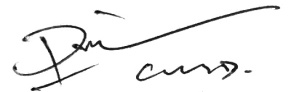  (นายประพันธ์  เชาวน์ดี) นายกองค์การบริหารส่วนตำบลหินดาด